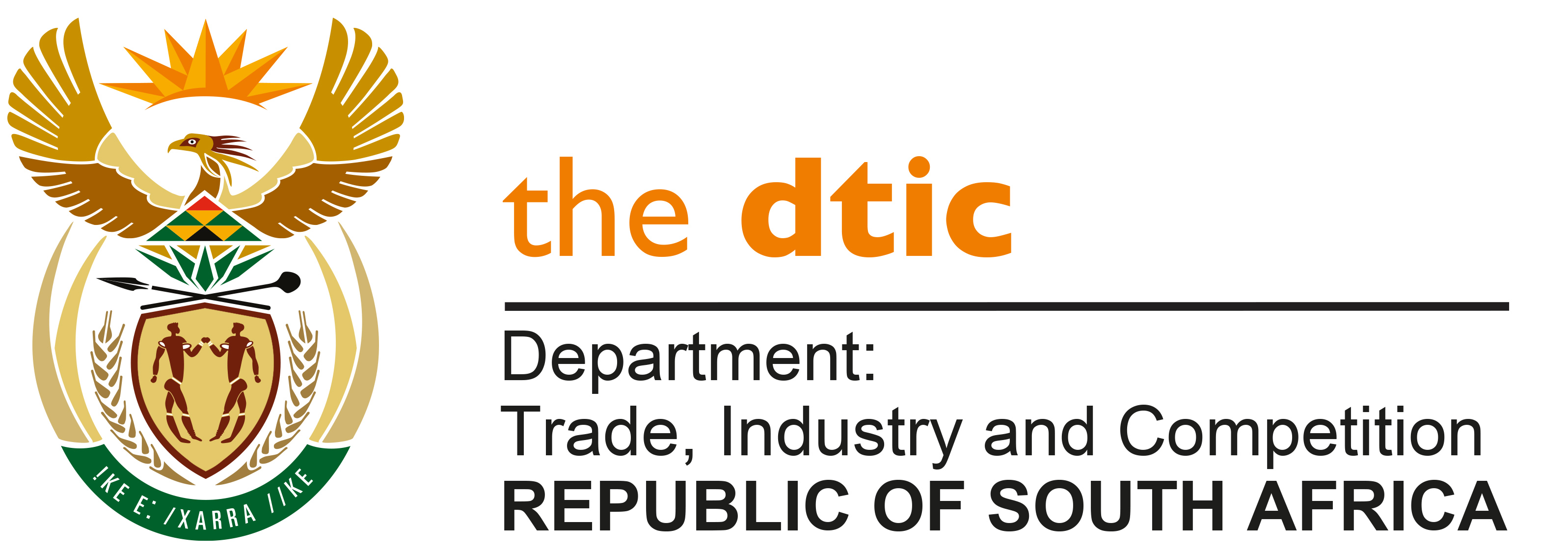 THE NATIONAL ASSEMBLYQUESTION FOR WRITTEN REPLYQUESTION NO. 1431	Mr M J Cuthbert (DA) to ask the Minister of Trade, Industry and Competition:(1)	Whether a certain person (name furnished) and/or any company with which he is associated is part of the media and communications service provider database and/or panel of the National Lotteries Commission (NLC);(2)	whether the specified person and/or any associated company of which he is a part has ever received any remuneration from the NLC in return for services rendered; if so, (a) on what date and (b) what was the value of the services rendered? NW1802EREPLYMsThabangMampane, Commissioner of the National Lotteries Commission furnished me with a reply to the question submitted, which is reproduced below. Reply by the National Lotteries Commission, MsThabangMampane:Mr. TebogoSithathu is not part of the media and communications service provider database and/or panel of the National Lotteries Commission. To the best of NLC records, no companies associated with Mr. TebogoSithathuare part of the media and communications service provider database and/or panel of the National Lotteries Commission. Mr. TebogoSithathu has never received any remuneration from the NLC in return for services rendered.  To the best of NLC records, no companies associated with Mr.TebogoSithathu have ever received any remuneration from the NLC in return for services rendered.-END-